Урок географии 7 классТема: Тектоническое строение. Рельеф и полезные ископаемые Африки                                            Дикович Татьяна Петровна,                                                                учитель географии ГУО                                            «Средняя школа №2 имени                                                      А.И.Дубосарского г.п.Шумилино Цель: учащиеся смогут объяснять основные черты тектонического строения земной поверхности материка, будут знать об особенностях рельефа и полезных ископаемых. Задачи:Обучающие:Содействовать формированию  у учащихся представления о тектоническом строении, рельефе и полезных ископаемых материка посредством выявления основных черты тектонического строения и особенности рельефа материка. Вспомнить уже известные и разобрать с учащимися новые термины и понятия.Развивающие:Способствовать  развитию умения работать с картами атласа, сопоставлять, сравнивать их; выполнять тестовые задания, осуществлять самопроверку и коррекцию знаний;Воспитательные:Создать условия для формирования чувства сотрудничества и взаимодействия со сверстниками;формирования коммуникативного взаимодействия учащихся с учителем;Тип урока: комбинированный.Ожидаемые результаты: учащиеся смогут называть, показывать и обозначать на карте основные формы рельефа Африки; объяснять связи между тектоническим строением, рельефом и полезными ископаемыми материка; определять полезные ископаемые характерны для Африки.Учебно-наглядный комплекс:Физическая карта АфрикиТермины и понятияРифт, дюнаГеографические объекты:Платформа: АравийскаяГоры: Атлас. Капские.  Драконовы.ВЛК: Килиманджаро. Кения.  НгоронгороНагорья: Эфиопское, Ахаггар, ТибестиПлоскогорья: Восточно-АфриканскоеРазлом: Великий Африканский.Котловина: КонгоВпадина озера АссальХод урока.Организационный момент.Здравствуйте, ребята!Прозвенел уже звонок – Начинаем наш урок.Будут нужными опять Книжка, ручка и тетрадь.Не забудет про дневникНи один наш ученик!На прошлом уроке географии у вас прошло 1-ое знакомство с материком «Африка»Сегодня мы продолжимАфрику изучатьПрошу Вас, сегодня,Хорошо отвечать!Перед вами лежит маршрутный  листПодпишите егоЗаполните таблицу 	на начало урокаII Проверка домашнего задания.Письмо путешественника: (5 мин.)1. Исследование реки Замбези и открытие водопада Виктория принадлежит…2.По площади Африка занимает…3.Африка находиться в ….. полушариях4.Африка отделена от о. Мадагаскар ... проливом5.В западное побережье Африки вдается крупный … залив6. Береговая линия Африки … изрезана7. Африка омывается водами …и… океана8.Самый крупный остров у берегов Африки…9. Свое исследование материка я завершил на мысе Игольный – крайней …  точке Африки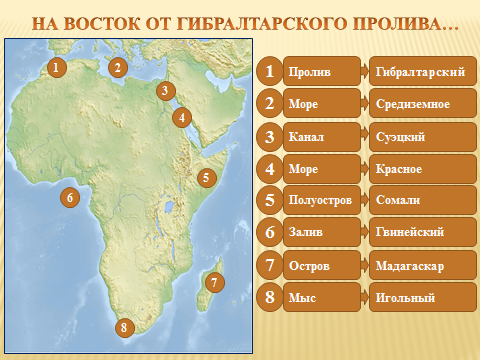 Два учащихся работают у доски по географической номенклатуреВзаимопроверка подсчитывают количество балловВведение в новую темуВнимание к маршрутному листуПопробуйте ответить на вопросыРаздел геологии, изучающий строение земной коры –ТектоникаСовокупность всех неровностей на земной поверхности – РельефГорные породы и минералы, которые используются или могут быть применены в хозяйственной деятельности человека – полезные ископаемые.- Ну, вот мы и подошли к теме нашего сегодняшнего урока.	 – Кто может предположить или уже догадаться	 - Какая тема сегодняшнего урока?	 - О чем мы должны сегодня говорить.После ответов учеников открываем тему урока Откройте тетради и запишите тему сегодняшнего урока.Как вы думаете, какую цель мы поставим. 	 - Сегодня на уроке мы должны:1.Установить положение Африки в системе литосферных плит.2. Узнать о формах рельефа Африки.3. Определить полезные ископаемые характерные для Африки.План урока1.Африка-часть древнего материка2.Тектоническое строение Африки3.Формы рельефа Африки 4. Полезные ископаемыеДля того чтобы установить положение Африки в системе литосферных плит необходимо вспомнить историю развития Земли и появление материка Африка.А теперь посмотрите на доску! На ней карточки со словами.Задание: Расположите эти слова в правильном порядке и объясните: «Почему вы так решили?»- Кто пойдет к доске? (выстраивают цепочку и объясняют ее)III. Мотивация учебной и познавательной деятельностиПрием «Проблемный вопрос»В соответствии с планом изучения материка следующим этапом нашей работы является исследование особенностей тектонического строения, рельефа и полезных ископаемых материка.Подумайте, почему эти три направления исследований соединены вместе.Варианты ответов учащихся.Действительно, именно от строения земной коры, истории ее формирования в течение геологического развития Земли зависит размещение основных форм рельефа и полезных ископаемых. Сегодня на уроке вам нужно установить и выяснить, как названная географическая закономерность отражена в Африке. Для этого вам пригодятся умения работать с тематическими картами атласа.Учитель: Проанализируем карту «Строение земной коры» географического атласа.На скольких литосферных плитах расположена Африка?(на одной – Африканская плита)4. В каком направлении и с какой скоростью движется плита?(на северо-восток, со скоростью 1.9  см. в год)Как называется платформа, на которой расположен материк? (Африкано – Аравийская платформа)Есть ли районы столкновения с другими плитами? Если есть, то где, и какие процессы происходят при столкновении?(сталкиваются Африканская и Евразийская плита, образуются сейсмически активные зоны)Горы, какого возраста расположены на материке?	(древние горы Капские и Драконовые, молодые – Атлас)	Платформа – крупный, относительно устойчивый участок земной коры, состоящий из кристаллического фундамента и осадочного чехлаПлатформенная плита- крупная часть платформы, перекрытая осадочным чехлом.Щит – выступ платформы, на котором кристаллический фундамент выходит на поверхность Рифт – крупный линейно вытянутый тектонический разлом, образующий при растяжении земной коры  В основе континента лежит Африкано-Аравийская платформа, Возраст горных пород, составляющих ее кристаллический фундамент, достигает 2-3 млрд лет. Активизация внутренних процессов Земли в мезозое вызвала раскол Гондваны и движения отдельных участков платформы. Отдельные части платформы поднимались, образующие высокие плоскогорья, вторые — наоборот, опускались, в результате чего возникали крупные котловины, где накапливались осадочные континентальные и морские горные породы. Движения земной коры, которые сопровождались многочисленными землетрясениями и извержениями вулканов, стали причиной образования крупнейшего на суше разлома земной коры — Восточноафриканского.1. Установление особенностей геологического строения материкРабота с картой «Тектоническая карта Африки», мультимедийной презентациейВывод 1. В основе Африки лежит древняя платформа. Это дает основания сделать предварительный вывод о преобладании в Африке равнинных форм рельефа. 1. Мы узнали, что Африка лежит на литосферных плитах? Сколько их? Как называются? (на одной)2. Есть ли районы столкновения с другими плитами?3. Какие формы рельефа располагаются на платформах? (равнины)4. Какие формы рельефа располагаются в районах складчатости? (горы)5. Вспомните изученные формы рельефа? (горы и равнины)6. Как они изображаются на картах?7. Посмотрите на физическую карту и скажите, какие преобладают высоты на территории Африки?Активный метод релаксации «Земля, воздух, вода» ФизкультминуткаЦель - повысить уровень энергии в классеПроведение:Учитель просит обучающихся по его команде изобразить одно из состояний – воздух, землю, огонь и воду.Воздух. Представьте, что мы с вами оказались высоко в горах, на вершине вулкана Килиманджаро. А там, как вы знаете, человеку не хватает воздуха. Ученики начинает дышать глубже, чем обычно. Они встают и делают глубокий вдох, а затем выдох. Каждый представляет, что его тело, словно большая губка, жадно впитывает кислород из воздуха. Все стараются услышать, как воздух входит в нос, почувствовать, как он наполняет грудь и плечи, руки до самых кончиков пальцев; как воздух струится в области головы, в лицо; воздух заполняет живот, область таза, бедра, колени и стремится дальше – к лодыжкам, ступням и кончикам пальцев.Ученики делают несколько глубоких вдохов и выдохов. Можно предложить всем пару раз зевнуть. Сначала это получается скорее искусственно, но иногда после этого возникает настоящий зевок. Зевота – естественный способ компенсировать недостаток кислорода. (Зевание может использоваться и по-другому: вы можете на первой встрече предложить зевать сознательно, чтобы группа быстрее «взбодрилась»).Земля. Теперь мы с вами перенесемся в пустыню Сахара. Ученики должны установить контакт с землей, «заземлиться» и почувствовать уверенность. Представьте как горячий песок обжигает ваши ноги. Учитель вместе с обучающимися начинает сильно давить на пол, стоя на одном месте, можно топать ногами и даже пару раз подпрыгнуть верх. Можно потереть ногами пол, покрутиться на месте. Цель – по-новому ощутить свои ноги, которые находятся дальше всего от центра сознания, и благодаря этому телесному ощущению почувствовать большую стабильность и уверенность.Вода. Эта часть упражнения составляет контраст с предыдущей. Ученики просто представляют себе, что комната превращается в бассейн, и делают мягкие, свободные движения в «воде», следя за тем, чтобы двигались суставы – кисти рук, локти, плечи, бедра, колени.Примечание: Если учитель сам принимает участие в этом упражнении, помимо пользы для себя, он поможет также и неуверенным и стеснительным ученикам активнее участвовать в упражнении.А теперь давайте представим Африканские ландшафты, и поможет нам в этом подборка слайдов.	Зрительная память у нас лучше, поэтому смотрите, запоминайте: лучше 1 раз увидеть, чем 10 раз услышать.Посмотрите на физическую карту Африки.Какие формы рельефа есть в Африке? (низменность, плоскогорья, горы)Какие из этих форм преобладают? (равнины, плоскогорья)Определите по карте высоту равнины в разных частях материка.На севере и западе < 1000мНа востоке и юге > 1000мРебята! Какой вывод можно сделать о рельефе Африки? (рельеф равнинный, т.к. в основании – платформа, низменностей мало – по побережьям океанов и рек, преобладают плоскогорья разных высот).Хорошо! Правильно!Вы уже сказали и показали, что горы в Африке есть.А теперь посмотрите слайды и послушайте меня.Восточная Африка.На севере материка находятся молодые складчатые Атласские горыгористая местность Северо-западной Африки.На востоке – разрушающиеся глыбовые Драконовы и Капские горыА сейчас ребята. Давайте заполним схему «Особенности рельефа Африки»деление Африки на низкую – северо-западную				      высокую – юго-восточнуюСеверо-западная									Юго-восточнаяСредняя высота < 1000м						средняя высота > 1000мГ. Атлас – г.Тубкаль						Восточно-африканское плоскогорьеНагорья Ахаггар						Эфиопское нагорье	  Тибести						Драконовые горы								Капские горы								Влк. Килиманджаро – 5895ПустыняСахараДюна – песчаный холм, образующийся в пустынях в результате работы ветра.Еще раз ребята обратите внимание на абсолютные высоты.Назовите самую высокую точку Африки – влк. Килиманджаро – 5895м.Показ слайда влк. Килиманджаро Сообщение о влк. КилимаджароРебята! А сейчас о чем пойдет речь?Африка – богатейший материк  по разнообразным полезным ископаемым.Какого происхождения полезные ископаемые вы знаете?Магматические и Осадочные. Посмотрите на карту и приведите примеры этих полезных ископаемых.Нефть					ГазУголь					к доске прикрепляются значки Железная руда			         полезных ископаемыхМедная рудаЗолотоАлмазы          Вот и к концу подходит урок   Нам пора подводить итог!Слайд на закрепление На территории Африки расположено больше равнин.Преобладание равнин объясняется тем, что в основании материка лежит платформа.Африку можно разделить на две части северная и западная – равнинная, а восточная и южная – горная.Северная Африка богата полезными ископаемыми осадочного происхождения, а Южная – магматического происхождения.Подведение итогов. Заполнение маршрутного листа. Выставление отметокДомашнее задание: §9, вопр. стр.71 , творческое задание (интересные факты о климате Африки)                                                                                                           Приложение 1Маршрутный  лист учащегося __________________________________________________более 26  баллов   -1025-26 баллов - 923-24 баллов - 8 18-22 баллов - 7 14-17 баллов - 612-13 баллов -59-11 баллов – 46-8 баллов -3 начало урока                       конец урокаСамочувствиеАктивностьНастроение ОтметкаОсобенности рельефа АфрикиФормы рельефаначало урока                       конец урокаСамочувствиеАктивностьНастроение ОтметкаЭтапы ЗаданияМаксимальное количество балловСколько заработал	1 этап проверка домашнего заданияПисьмо путешественника1. Исследование реки Замбези и открытие водопада Виктория принадлежит…2.По площади Африка занимает…3.Африка находиться в ….. полушариях4.Африка отделена от о. Мадагаскар ... проливом5.В западное побережье Африки вдается крупный … залив6. Береговая линия ………. изрезана7.Африка омывается водами …и… океана8.Самый крупный остров у берегов Африки…9. Свое исследование материка я завершил на мысе Игольный – крайней …  точке Африки98 баллов2 этап  Узнать понятие по определениюРаздел геологии, изучающий строение земной коры –Совокупность всех неровностей на земной поверхности -Горные породы и минералы, которые используются или могут быть применены в хозяйственной деятельности человека – 3 баллаУстные ответы3 этап 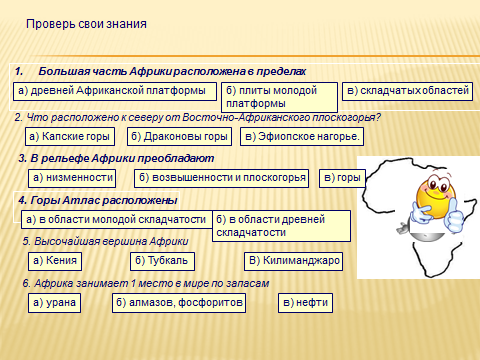 6 баллов